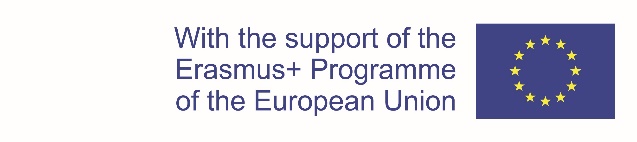 Erasmus Mundus Scholarship APPLICATION FORM 
for entry to ILGSPD in September 2023Please complete this form then sign and upload as a pdf document to your ILGSPD application (standard University of Glasgow Application for Graduate Studies) along with all other supporting documentation.Apply NowPersonal and Contact Information You must apply as either a “Programme Country” applicant or a “Partner Country” applicant. A list of Programme and Partner countries is available here.

A Programme Country applicant must be;a national of a Programme country ora national of a Partner country who has been resident or has carried out their main activity (studies, training or work) for more than a total of 12 months over the last five years in any Programme country/countries.  The five-year period is calculated backwards from the submission deadline, i.e. 20 January 2023.All other applicants should apply as a Partner Country applicant.Please indicate (choose one from each box):I am applying as a Programme Country applicant I am applying as a Partner Country applicantI can self-fund my studies if I do not receive an Erasmus Mundus scholarshipI cannot self-fund my studies if I do not receive an Erasmus Mundus scholarshipChecking the self-funding box will NOT disqualify, nor disadvantage you from being considered for an Erasmus Mundus scholarship.Personal StatementIMPORTANT: Samples of academic work will not be taken into consideration and should not be submitted. Please be as precise as you can when writing your Supporting Personal Statement. Do not repeat yourself and do not exceed the word limit (1,000 words). You should make sure that you address the following questions in your personal statement:What is your motivation for choosing the ILGSPD programme?Please explain why you think you are a suitable candidate for this programme?Please provide an explanation of your research interests and placement aims/practice aims.Please explain which study track you would prefer to pursue in Semester 3 and why. Please bear in mind the undergraduate LLB degree requirements of Semester 3 partners RU , ULB and UT (see entry requirements for this programme).TOP TIPS: An excellent personal statement willgive strong reasons as to why you want to study on the ILGSPD programme (i.e. how it complements and develops your previous studies; how it relates to your potential future career path; how it relates to your personal and academic interests)state why you wish to study on the particular pathway/at the particular institutions you have selectedmention relevant study - including projects, dissertations, essays - or work experienceprovide evidence of your key skills including, research, critical thinking, communication, organisation, planning and time-management and show how you can contribute to the programme’s academic communityhighlight your participation in conferences, internships, non-governmental organisations, and summer schools; as well as any prizes/awards received even if these activities are not specially connected to the area of ILGSPDexplain your career aspirations and show how the course will help you achieve them.Please, select a pathway you are applying for:All students on the programme will spend the first mobility period Semester (Year 1) at the University of Glasgow and the second mobility period Semester (Year 1) at IBEI in Barcelona. The third mobility period will take place in Semester 3 (Year 2) at one of the four partner universities: Radboud, Tartu, Leuphana, or ULB. One of the criteria for assessing students’ applications will be suitability for the particular pathway. In this case, we ask if you can select your 1st , 2nd, 3rd  preference whilst ensuring you meeting the specific entry requirements.  Please make sure you have chosen the pathway you really want as permission to switch to a different pathway will rarely be granted. **Applicants should note that study track preference is not guaranteed. We endeavour to try our best to accommodate your first option choice but please note that your choice is subject to quota availability and academic suitability for a particular pathway. Any applicant who has not been allocated their preferred study track will be given a two-week window in which to confirm acceptance of an alternative pathway or decline their offer**Please note that in order to study at Radboud University you must have an undergraduate degree in law with 150 ECTS in legal courses.Pathway A: “International and European law advanced” (Glasgow, IBEI, Radboud)Pathway B: “Human rights and migration” (Glasgow, IBEI, Radboud)Pathway C: “International law and human rights” (Glasgow, IBEI, Tartu)Pathway D: “International economics, sustainability and governance” (Glasgow, IBEI, Leuphana)Pathway E: “Peace and security, security and conflict” (Glasgow, IBEI, ULB)DeclarationSignature................................................................................	Date: ……………………………..TitleFirst nameFamily nameDate Birth dd/mm/yyyyCountry of BirthCity/Town of BirthNationality****A candidate with multiple nationalities must decide at the application stage under which ONE nationality he/she will apply.**A candidate with multiple nationalities must decide at the application stage under which ONE nationality he/she will apply.Passport numberCountry of Residence****** The contribution to travel and installation costs takes into account ONLY the residence of the scholarship holder at the time of application (regardless of nationality). Please provide the address where you are living as at 20 January 2023*** The contribution to travel and installation costs takes into account ONLY the residence of the scholarship holder at the time of application (regardless of nationality). Please provide the address where you are living as at 20 January 2023Address:Street, NumberCity, State, Postal CodeCountryEmailPhone numberMobile numberDo you consider yourself to have a disability? (Please detail where applicable)To be eligible for an Erasmus Mundus Scholarship, an applicant:To be eligible for an Erasmus Mundus Scholarship, an applicant:-must not have previously received an Erasmus Mundus Master Course (Action 1) Scholarship-must not have applied to more than 3 Erasmus Mundus programmes in the same year-must complete this Scholarship Application Form and return it, as instructed, no later than 20 January 2023 to be considered for an Erasmus Mundus Scholarship commencing September 2023-must have submitted ALL of the required supporting documents including English language proficiency certificates by 20 January 2023. If your offer status is 'holding for documents' then you will NOT be considered for a scholarship unless you submit the required documents by 20 January 2023. The only exception to this is final degree certificates where the applicant has not yet completed their Bachelor degree at the time of application, -must have addressed all the requirements described on the ILGSPD website.1,000 words maximumI hereby declare that:I hereby declare that:-I have indicated correctly whether I am applying as a Programme Country or Partner Country applicant.-I have not previously received an Erasmus Mundus Master Course (Action 1) Scholarship-I have not applied to more than 3 Erasmus Mundus programmes in this year-I have addressed all the requirements described on ILGSPD website-I have completed sections 1-4 above